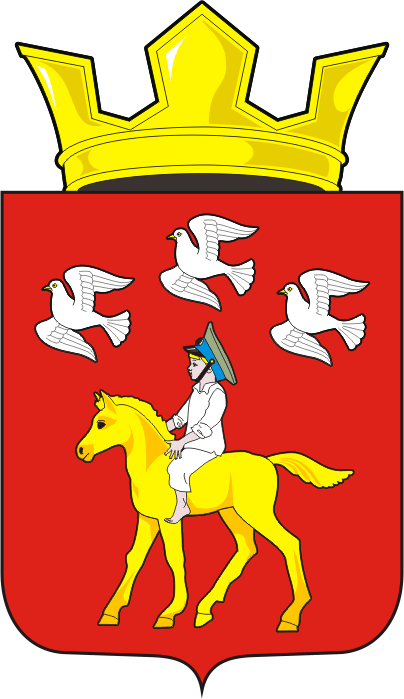 АДМИНИСТРАЦИЯ ЧЕРКАССКОГО СЕЛЬСОВЕТА                                  САРАКТАШСКОГО РАЙОНА ОРЕНБУРГСКОЙ ОБЛАСТИ______________П О С Т А Н О В Л Е Н И Е_______________ 12.05.2020 				с. Черкассы				                    № 59-пОб утверждении муниципальной  программы «Профилактика терроризма и экстремизма, а также минимизация и (или) ликвидация последствий проявлений терроризма и экстремизма на территории муниципального образования Черкасский сельсовет Саракташского района Оренбургской области на 2020-2022 годы»В соответствии с Федеральным законом от 06.03.2006 № 35-ФЗ «О противодействии терроризму», Федеральным законом от 06.10.2003                         № 131-ФЗ «Об общих принципах организации местного самоуправления в Российской Федерации», Уставом муниципального образования Черкасский сельсовет Саракташского района Оренбургской области, представлением прокуратуры Саракташского района Оренбургской области 1. Утвердить муниципальную  программу «Профилактика терроризма и экстремизма, а также минимизация и (или) ликвидация последствий проявлений терроризма и экстремизма на территории муниципального образования Черкасский сельсовет Саракташского района Оренбургской области на 2020-2022 годы» согласно приложению к настоящему постановлению. 2. Настоящее постановление вступает в силу после дня его обнародования и подлежит размещению на официальном сайте Черкасского  сельсовета Саракташского района Оренбургской области.3. Контроль за исполнением  настоящего постановления оставляю за собой.Глава сельсовета                                                                            Т.В. Кучугурова Разослано: прокуратуре района, места для обнародования НПА, официальный сайт сельсовета, в дело.Муниципальная  программа «Профилактика терроризма и экстремизма, а также минимизация и (или) ликвидация последствий проявлений терроризма и экстремизма на территории муниципального образования Черкасский сельсовет Саракташского района Оренбургской области на 2020-2022 годы»Паспорт Программы Раздел 1. Содержание проблемы и обоснование необходимости её решения программными методамиПрограмма мероприятий по профилактике терроризма и экстремизма, а также минимизации и (или) ликвидации последствий проявлений терроризма и экстремизма на территории муниципального образования Черкасский сельсовет Саракташского района Оренбургской области является важнейшим направлением реализации принципов целенаправленной, последовательной работы по консолидации общественно-политических сил, национально-культурных, культурных и религиозных организаций и безопасности граждан.Наиболее экстремистки рискогенной группой выступает молодежь, это вызвано как социально-экономическими, так и этнорелигиозными факторами. Особую настороженность вызывает снижение общеобразовательного и общекультурного уровня молодых людей, чем пользуются экстремистки настроенные радикальные политические и религиозные силы.Таким образом, экстремизм, терроризм и преступность представляют реальную угрозу общественной безопасности, подрывают авторитет органов местного самоуправления и оказывают негативное влияние на все сферы общественной жизни. Их проявления вызывают социальную напряженность, влекут затраты населения, организаций и предприятий на ликвидацию прямого и косвенного ущерба от преступных деяний.Для ликвидации проявлений, вызывающих социальную напряженность необходима муниципальная программа по профилактике терроризма, экстремизма и созданию условий для деятельности добровольных формирований населения по охране общественного порядка, предусматривающая максимальное использование потенциала местного самоуправления и других субъектов в сфере профилактики правонарушений.Программа является документом, открытым для внесения изменений и дополнений.Раздел 2. Цели и задачи программыГлавная цель программы - противодействие терроризму и экстремизму, защита жизни граждан, проживающих на территории Черкасского сельсовета Саракташского района Оренбургской области от террористических и экстремистских актов, а также предупреждение возникновения в общественных местах и жилом секторе ситуаций, представляющих опасность для жизни, здоровья, собственности граждан, за счет повышения эффективности профилактики правонарушений.Основными задачами реализации программы являются:- принятие профилактических мер, направленных на предупреждение экстремисткой деятельности,  в том числе на выявление и последующие устранение причин и условий, способствующих осуществлению экстремисткой деятельности;- реализация мер, направленных на укрепление межнационального и межконфессионального согласия, сохранения и развития языков и культуры народов РФ, проживающих на территории Черкасского сельсовета Саракташского района Оренбургской области, профилактику межнациональных (межэтнических) конфликтов;- информирование  населения  муниципального образования по вопросам противодействия терроризму и экстремизму;- пропаганда толерантного поведения к людям других национальностей и религиозных конфессий;- организация  воспитательной работы среди детей и молодежи, направленная   на устранение причин и условий, способствующих совершению    действий экстремистского характера;- выявление и пресечение экстремисткой деятельности организаций и объедений на территории муниципального образования Черкасский сельсовет Саракташского района Оренбургской области.Раздел 3. Нормативное обеспечение программыПравовую основу для реализации программы определили: Федеральные Законы от 06.03.2006 № 35-ФЗ «О противодействии терроризму», от 06.10.2003 № 131-ФЗ «Об общих принципах организации местного самоуправления в Российской Федерации», от 25.07.2002 № 114-ФЗ «О противодействии экстремистской деятельности».Раздел 4. Основные мероприятия программыОбщие мероприятия:- распространение среди населения информационных материалов, содействующих повышению уровня  толерантного сознания молодежи.- информирование жителей о порядке действий при угрозе возникновения террористических актов.- обеспечение подготовки и размещения, обновления в местах массового пребывания граждан информационных материалов о действиях в случае возникновения угроз террористического характера, а также размещение соответствующей информации на стендах.- осуществить обходы территории сельсовета на предмет выявления мест концентрации молодежи и общественных и религиозных объединений, иных организаций, физических лиц занимающейся экстремисткой деятельности  и при обнаружении пресечение такой деятельности.Мероприятия в сфере культуры и воспитания молодежи:- проведение тематических мероприятий для детей и молодёжи. Распространение идей межнациональной терпимости, дружбы, добрососедства, взаимного уважения.Раздел 5. Механизм реализации программы, включая организацию управления программой и контроль  за ходом её реализацииОбщее управление реализацией программы и координацию деятельности исполнителей осуществляет глава Черкасского сельсовета Саракташского района Оренбургской области. Муниципальный заказчик  программы ежегодно уточняет целевые показатели и затраты по программным мероприятиям, механизм реализации Программы, состав исполнителей в установленном порядке.Исполнители программных мероприятий осуществляют текущее управление реализацией программных мероприятий.Реализация программы осуществляется на основе условий, порядка и правил, утвержденных федеральными, областными и муниципальными нормативными правовыми актами.Контроль за реализацией программы осуществляет администрация Черкасского  сельсовета Саракташского района Оренбургской области.Раздел 6. Основные программные мероприятия          По реализации муниципальной  программы по профилактике терроризма и экстремизма, а также минимизации и (или) ликвидации последствий терроризма и экстремизма на территории муниципального образования Черкасский сельсовет Саракташского района Оренбургской области на 2020-2022  годыРаздел 7. Оценка эффективности программы Программа носит ярко выраженный социальный характер, результаты реализации ее мероприятий будут оказывать позитивное влияние на различные стороны жизни населения муниципального образования Черкасский сельсовет Саракташского района Оренбургской области.Реализация программы позволит:а) улучшить информационно-пропагандистское обеспечение деятельности по профилактике экстремизма, терроризма и правонарушений.б) создавать условия для деятельности добровольных формирований населения по охране общественного порядка.в) повысить антитеррористическую защищенность мест массового пребывания граждан. Полное и своевременное выполнение мероприятий программы будет способствовать созданию в общественных местах и на улицах поселения обстановки спокойствия и безопасности.Экономическая эффективность Программы будет выражена снижением прямых и косвенных экономических потерь от проявлений экстремизма, терроризма и преступлений в общественных местах.В соответствии с Федеральным законом от 06.03.2006 № 35-ФЗ «О противодействии терроризму», Федеральным законом от 06.10.2003                         № 131-ФЗ «Об общих принципах организации местного самоуправления в Российской Федерации», Уставом муниципального образования Черкасский сельсовет Саракташского района Оренбургской области, представлением прокуратуры Саракташского района Оренбургской области 1. Утвердить муниципальную  программу «Профилактика терроризма и экстремизма, а также минимизация и (или) ликвидация последствий проявлений терроризма и экстремизма на территории муниципального образования Черкасский сельсовет Саракташского района Оренбургской области на 2020-2022 годы» согласно приложению к настоящему постановлению. 2. Настоящее постановление вступает в силу после дня его обнародования и подлежит размещению на официальном сайте Черкасского  сельсовета Саракташского района Оренбургской области.3. Контроль за исполнением  настоящего постановления оставляю за собой.Глава сельсовета                                                                            Т.В. Кучугурова Разослано: прокуратуре района, места для обнародования НПА, официальный сайт сельсовета, в дело.Муниципальная  программа «Профилактика терроризма и экстремизма, а также минимизация и (или) ликвидация последствий проявлений терроризма и экстремизма на территории муниципального образования Черкасский сельсовет Саракташского района Оренбургской области на 2020-2022 годы»Паспорт Программы Раздел 1. Содержание проблемы и обоснование необходимости её решения программными методамиПрограмма мероприятий по профилактике терроризма и экстремизма, а также минимизации и (или) ликвидации последствий проявлений терроризма и экстремизма на территории муниципального образования Черкасский сельсовет Саракташского района Оренбургской области является важнейшим направлением реализации принципов целенаправленной, последовательной работы по консолидации общественно-политических сил, национально-культурных, культурных и религиозных организаций и безопасности граждан.Наиболее экстремистки рискогенной группой выступает молодежь, это вызвано как социально-экономическими, так и этнорелигиозными факторами. Особую настороженность вызывает снижение общеобразовательного и общекультурного уровня молодых людей, чем пользуются экстремистки настроенные радикальные политические и религиозные силы.Таким образом, экстремизм, терроризм и преступность представляют реальную угрозу общественной безопасности, подрывают авторитет органов местного самоуправления и оказывают негативное влияние на все сферы общественной жизни. Их проявления вызывают социальную напряженность, влекут затраты населения, организаций и предприятий на ликвидацию прямого и косвенного ущерба от преступных деяний.Для ликвидации проявлений, вызывающих социальную напряженность необходима муниципальная программа по профилактике терроризма, экстремизма и созданию условий для деятельности добровольных формирований населения по охране общественного порядка, предусматривающая максимальное использование потенциала местного самоуправления и других субъектов в сфере профилактики правонарушений.Программа является документом, открытым для внесения изменений и дополнений.Раздел 2. Цели и задачи программыГлавная цель программы - противодействие терроризму и экстремизму, защита жизни граждан, проживающих на территории Черкасского сельсовета Саракташского района Оренбургской области от террористических и экстремистских актов, а также предупреждение возникновения в общественных местах и жилом секторе ситуаций, представляющих опасность для жизни, здоровья, собственности граждан, за счет повышения эффективности профилактики правонарушений.Основными задачами реализации программы являются:- принятие профилактических мер, направленных на предупреждение экстремисткой деятельности,  в том числе на выявление и последующие устранение причин и условий, способствующих осуществлению экстремисткой деятельности;- реализация мер, направленных на укрепление межнационального и межконфессионального согласия, сохранения и развития языков и культуры народов РФ, проживающих на территории Черкасского сельсовета Саракташского района Оренбургской области, профилактику межнациональных (межэтнических) конфликтов;- информирование  населения  муниципального образования по вопросам противодействия терроризму и экстремизму;- пропаганда толерантного поведения к людям других национальностей и религиозных конфессий;- организация  воспитательной работы среди детей и молодежи, направленная   на устранение причин и условий, способствующих совершению    действий экстремистского характера;- выявление и пресечение экстремисткой деятельности организаций и объедений на территории муниципального образования Черкасский сельсовет Саракташского района Оренбургской области.Раздел 3. Нормативное обеспечение программыПравовую основу для реализации программы определили: Федеральные Законы от 06.03.2006 № 35-ФЗ «О противодействии терроризму», от 06.10.2003 № 131-ФЗ «Об общих принципах организации местного самоуправления в Российской Федерации», от 25.07.2002 № 114-ФЗ «О противодействии экстремистской деятельности».Раздел 4. Основные мероприятия программыОбщие мероприятия:- распространение среди населения информационных материалов, содействующих повышению уровня  толерантного сознания молодежи.- информирование жителей о порядке действий при угрозе возникновения террористических актов.- обеспечение подготовки и размещения, обновления в местах массового пребывания граждан информационных материалов о действиях в случае возникновения угроз террористического характера, а также размещение соответствующей информации на стендах.- осуществить обходы территории сельсовета на предмет выявления мест концентрации молодежи и общественных и религиозных объединений, иных организаций, физических лиц занимающейся экстремисткой деятельности  и при обнаружении пресечение такой деятельности.Мероприятия в сфере культуры и воспитания молодежи:- проведение тематических мероприятий для детей и молодёжи. Распространение идей межнациональной терпимости, дружбы, добрососедства, взаимного уважения.Раздел 5. Механизм реализации программы, включая организацию управления программой и контроль  за ходом её реализацииОбщее управление реализацией программы и координацию деятельности исполнителей осуществляет глава Черкасского сельсовета Саракташского района Оренбургской области. Муниципальный заказчик  программы ежегодно уточняет целевые показатели и затраты по программным мероприятиям, механизм реализации Программы, состав исполнителей в установленном порядке.Исполнители программных мероприятий осуществляют текущее управление реализацией программных мероприятий.Реализация программы осуществляется на основе условий, порядка и правил, утвержденных федеральными, областными и муниципальными нормативными правовыми актами.Контроль за реализацией программы осуществляет администрация Черкасского  сельсовета Саракташского района Оренбургской области.Раздел 6. Основные программные мероприятия          По реализации муниципальной  программы по профилактике терроризма и экстремизма, а также минимизации и (или) ликвидации последствий терроризма и экстремизма на территории муниципального образования Черкасский сельсовет Саракташского района Оренбургской области на 2020-2022  годыРаздел 7. Оценка эффективности программы Программа носит ярко выраженный социальный характер, результаты реализации ее мероприятий будут оказывать позитивное влияние на различные стороны жизни населения муниципального образования Черкасский сельсовет Саракташского района Оренбургской области.Реализация программы позволит:а) улучшить информационно-пропагандистское обеспечение деятельности по профилактике экстремизма, терроризма и правонарушений.б) создавать условия для деятельности добровольных формирований населения по охране общественного порядка.в) повысить антитеррористическую защищенность мест массового пребывания граждан. Полное и своевременное выполнение мероприятий программы будет способствовать созданию в общественных местах и на улицах поселения обстановки спокойствия и безопасности.Экономическая эффективность Программы будет выражена снижением прямых и косвенных экономических потерь от проявлений экстремизма, терроризма и преступлений в общественных местах.В соответствии с Федеральным законом от 06.03.2006 № 35-ФЗ «О противодействии терроризму», Федеральным законом от 06.10.2003                         № 131-ФЗ «Об общих принципах организации местного самоуправления в Российской Федерации», Уставом муниципального образования Черкасский сельсовет Саракташского района Оренбургской области, представлением прокуратуры Саракташского района Оренбургской области 1. Утвердить муниципальную  программу «Профилактика терроризма и экстремизма, а также минимизация и (или) ликвидация последствий проявлений терроризма и экстремизма на территории муниципального образования Черкасский сельсовет Саракташского района Оренбургской области на 2020-2022 годы» согласно приложению к настоящему постановлению. 2. Настоящее постановление вступает в силу после дня его обнародования и подлежит размещению на официальном сайте Черкасского  сельсовета Саракташского района Оренбургской области.3. Контроль за исполнением  настоящего постановления оставляю за собой.Глава сельсовета                                                                            Т.В. Кучугурова Разослано: прокуратуре района, места для обнародования НПА, официальный сайт сельсовета, в дело.Муниципальная  программа «Профилактика терроризма и экстремизма, а также минимизация и (или) ликвидация последствий проявлений терроризма и экстремизма на территории муниципального образования Черкасский сельсовет Саракташского района Оренбургской области на 2020-2022 годы»Паспорт Программы Раздел 1. Содержание проблемы и обоснование необходимости её решения программными методамиПрограмма мероприятий по профилактике терроризма и экстремизма, а также минимизации и (или) ликвидации последствий проявлений терроризма и экстремизма на территории муниципального образования Черкасский сельсовет Саракташского района Оренбургской области является важнейшим направлением реализации принципов целенаправленной, последовательной работы по консолидации общественно-политических сил, национально-культурных, культурных и религиозных организаций и безопасности граждан.Наиболее экстремистки рискогенной группой выступает молодежь, это вызвано как социально-экономическими, так и этнорелигиозными факторами. Особую настороженность вызывает снижение общеобразовательного и общекультурного уровня молодых людей, чем пользуются экстремистки настроенные радикальные политические и религиозные силы.Таким образом, экстремизм, терроризм и преступность представляют реальную угрозу общественной безопасности, подрывают авторитет органов местного самоуправления и оказывают негативное влияние на все сферы общественной жизни. Их проявления вызывают социальную напряженность, влекут затраты населения, организаций и предприятий на ликвидацию прямого и косвенного ущерба от преступных деяний.Для ликвидации проявлений, вызывающих социальную напряженность необходима муниципальная программа по профилактике терроризма, экстремизма и созданию условий для деятельности добровольных формирований населения по охране общественного порядка, предусматривающая максимальное использование потенциала местного самоуправления и других субъектов в сфере профилактики правонарушений.Программа является документом, открытым для внесения изменений и дополнений.Раздел 2. Цели и задачи программыГлавная цель программы - противодействие терроризму и экстремизму, защита жизни граждан, проживающих на территории Черкасского сельсовета Саракташского района Оренбургской области от террористических и экстремистских актов, а также предупреждение возникновения в общественных местах и жилом секторе ситуаций, представляющих опасность для жизни, здоровья, собственности граждан, за счет повышения эффективности профилактики правонарушений.Основными задачами реализации программы являются:- принятие профилактических мер, направленных на предупреждение экстремисткой деятельности,  в том числе на выявление и последующие устранение причин и условий, способствующих осуществлению экстремисткой деятельности;- реализация мер, направленных на укрепление межнационального и межконфессионального согласия, сохранения и развития языков и культуры народов РФ, проживающих на территории Черкасского сельсовета Саракташского района Оренбургской области, профилактику межнациональных (межэтнических) конфликтов;- информирование  населения  муниципального образования по вопросам противодействия терроризму и экстремизму;- пропаганда толерантного поведения к людям других национальностей и религиозных конфессий;- организация  воспитательной работы среди детей и молодежи, направленная   на устранение причин и условий, способствующих совершению    действий экстремистского характера;- выявление и пресечение экстремисткой деятельности организаций и объедений на территории муниципального образования Черкасский сельсовет Саракташского района Оренбургской области.Раздел 3. Нормативное обеспечение программыПравовую основу для реализации программы определили: Федеральные Законы от 06.03.2006 № 35-ФЗ «О противодействии терроризму», от 06.10.2003 № 131-ФЗ «Об общих принципах организации местного самоуправления в Российской Федерации», от 25.07.2002 № 114-ФЗ «О противодействии экстремистской деятельности».Раздел 4. Основные мероприятия программыОбщие мероприятия:- распространение среди населения информационных материалов, содействующих повышению уровня  толерантного сознания молодежи.- информирование жителей о порядке действий при угрозе возникновения террористических актов.- обеспечение подготовки и размещения, обновления в местах массового пребывания граждан информационных материалов о действиях в случае возникновения угроз террористического характера, а также размещение соответствующей информации на стендах.- осуществить обходы территории сельсовета на предмет выявления мест концентрации молодежи и общественных и религиозных объединений, иных организаций, физических лиц занимающейся экстремисткой деятельности  и при обнаружении пресечение такой деятельности.Мероприятия в сфере культуры и воспитания молодежи:- проведение тематических мероприятий для детей и молодёжи. Распространение идей межнациональной терпимости, дружбы, добрососедства, взаимного уважения.Раздел 5. Механизм реализации программы, включая организацию управления программой и контроль  за ходом её реализацииОбщее управление реализацией программы и координацию деятельности исполнителей осуществляет глава Черкасского сельсовета Саракташского района Оренбургской области. Муниципальный заказчик  программы ежегодно уточняет целевые показатели и затраты по программным мероприятиям, механизм реализации Программы, состав исполнителей в установленном порядке.Исполнители программных мероприятий осуществляют текущее управление реализацией программных мероприятий.Реализация программы осуществляется на основе условий, порядка и правил, утвержденных федеральными, областными и муниципальными нормативными правовыми актами.Контроль за реализацией программы осуществляет администрация Черкасского  сельсовета Саракташского района Оренбургской области.Раздел 6. Основные программные мероприятия          По реализации муниципальной  программы по профилактике терроризма и экстремизма, а также минимизации и (или) ликвидации последствий терроризма и экстремизма на территории муниципального образования Черкасский сельсовет Саракташского района Оренбургской области на 2020-2022  годыРаздел 7. Оценка эффективности программы Программа носит ярко выраженный социальный характер, результаты реализации ее мероприятий будут оказывать позитивное влияние на различные стороны жизни населения муниципального образования Черкасский сельсовет Саракташского района Оренбургской области.Реализация программы позволит:а) улучшить информационно-пропагандистское обеспечение деятельности по профилактике экстремизма, терроризма и правонарушений.б) создавать условия для деятельности добровольных формирований населения по охране общественного порядка.в) повысить антитеррористическую защищенность мест массового пребывания граждан. Полное и своевременное выполнение мероприятий программы будет способствовать созданию в общественных местах и на улицах поселения обстановки спокойствия и безопасности.Экономическая эффективность Программы будет выражена снижением прямых и косвенных экономических потерь от проявлений экстремизма, терроризма и преступлений в общественных местах.